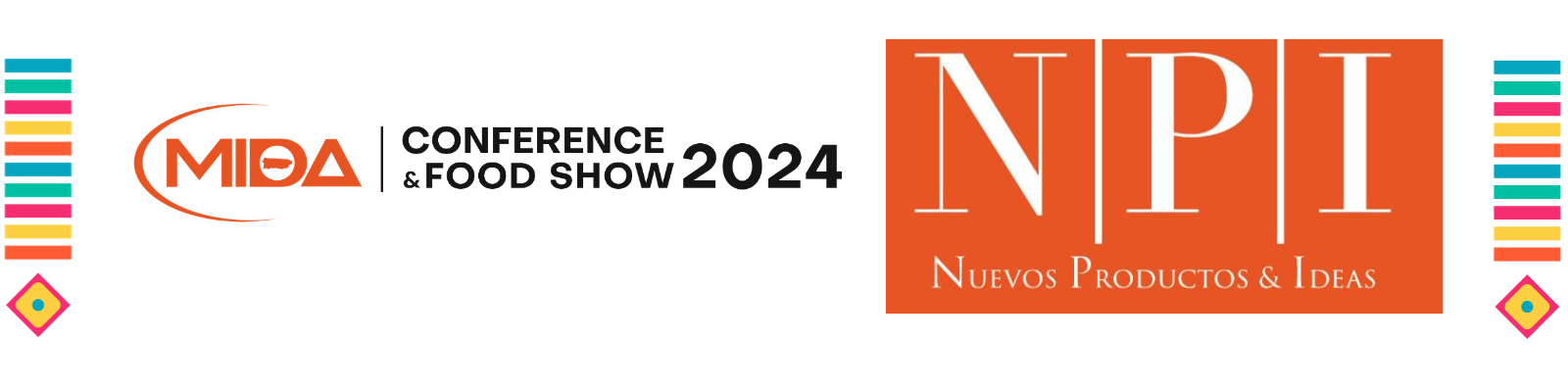 Favor de completar el siguiente formulario y enviar junto con laIMAGEN DEL PRODUCTO A RESEÑAR.Compañía/ Distribuidor: Click or tap here to enter text.Contacto (ventas): Click or tap here to enter text.Teléfono: Click or tap here to enter text.Correo electrónico: Click or tap here to enter text.Dirección página web: Click or tap here to enter text.Nombre del producto: Click or tap here to enter text.Descripción (35 palabras máximo): Click or tap here to enter text.Nota importante: Todo producto no perecedero reseñado en el catálogo NPI, será exhibido en un área especial durante los tres días de Convención. Favor de notificar si desea recogerlos al finalizar el evento. 